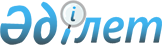 Қазақстан Республикасы Үкіметінің 2002 жылғы 30 қарашадағы N 1274 қаулысына толықтырулар енгізу туралы
					
			Күшін жойған
			
			
		
					Қазақстан Республикасы Үкіметінің 2008 жылғы 26 мамырдағы N 501 Қаулысы. Күші жойылды - Қазақстан Республикасы Үкіметінің 2011 жылғы 30 маусымдағы № 742 Қаулысымен      Ескерту. Күші жойылды - ҚР Үкіметінің 2011.06.30 № 742 Қаулысымен      Қазақстан Республикасының Үкіметі  ҚАУЛЫ ЕТЕДІ: 

      1. "Қазақстан Республикасының Құқықтық саясат тұжырымдамасын іске асыру жөніндегі іс-шаралар жоспарын бекіту туралы" Қазақстан Республикасы Үкіметінің 2002 жылғы 30 қарашадағы N 1274  қаулысына (Қазақстан Республикасының ПҮАЖ-ы, 2002 ж., N 43, 434-құжат) мынадай толықтырулар енгізілсін: 

      көрсетілген қаулымен бекітілген Қазақстан Республикасының Құқықтық саясат тұжырымдамасын іске асыру жөніндегі іс-шаралар жоспары мынадай мазмұндағы реттік нөмірі 93, 94, 95, 96, 97, 98, 99, 100, 101 және 102-жолдармен толықтырылсын: "93       Көші-қон үдерістерін реттеу  Халықара-  ЕХҚМ      2008- 

          жөніндегі халықаралық        лық                  2009 

          шарттардың жобаларын         шарттар-             жылдар 

          әзірлеу                      дың 

                                       жобалары 

 

   94      "Қазақстан Республикасындағы  Заң жобасы  ІІМ      2008 

          алдын ала тергеу органдары                        жылғы 

          және тергеушілер мәртебесі                        3-тоқсан 

          туралы" Қазақстан Республикасы 

          Заңының жобасын әзірлеу 

 

   95       "Қазақстан Республикасының   Заң жобасы  ІІМ      2008 

          Қылмыстық іс жүргізу                              жылғы 

          кодексіне айқын қылмыстар                         3-тоқсан 

          туралы іс жүргізу мәселелері 

          бойынша толықтырулар енгізу 

          туралы" Қазақстан Республикасы 

          Заңының жобасын әзірлеу 

 

   96       "Құқық бұзушылықтардың алдын  Заң жобасы  ІІМ     2008 

          алу туралы" Қазақстан                             жылғы 

          Республикасы Заңының жобасын                      4-тоқсан 

          әзірлеу 

 

   97       Процессинг орталықтарымен      Инвести-   ІІМ,     2009- 

          жол қозғалысы ережелері        циялық     облыс-   2010 

          бұзушылықтарын                 жоба       тардың,  жылдар 

          бейнеқадағалау және тіркеу                Астана 

          жүйелерін енгізу                          және 

                                                    Алматы 

                                                    қалалары- 

                                                    ның 

                                                    әкімдері 

 

   98       Қазақстан Республикасының      Заң жобасы  ӘдМ     2008 

          кейбір заңнамалық актілеріне                       жылғы 

          аралық соттар және халықаралық                     қараша 

          коммерциялық төрелік қызметін 

          жетілдіру мәселелері бойынша 

          өзгерістер мен толықтырулар 

          енгізу жөніндегі Қазақстан 

          Республикасы Заңының жобасын 

          әзірлеу 

 

   99       Адамның және азаматтың         Қазақстан    ЖС     2009 

          құқықтары мен                  Республи-  (келі-   жылғы 

          бостандықтарының сақталуына,   касы        бойын-  4-тоқ- 

          қылмыстық процестің сотқа      Прези-      ша) 

          дейінгі сатысында тергеу       дентінің 

          әрекеттеріне және              Әкімшілігі- 

          азаматтардың конституциялық    не 

          құқықтары мен бостандығын      ұсыныстар 

          шектейтін жедел-іздестіру іс- 

          шараларына (тінту, мүлікке, 

          почтателеграфтық хат-хабарларына 

          тыйым салу т.б.) санкция беруді 

          судьялардың құзыретіне беру 

          жолымен сот бақылауын кеңейту 

 

  100       Атқарушылық іс жүргізу туралы   Норматив-   СӘК    2008 

          заңнаманы жетілдіру, Қазақстан  тік        (келі-  жылғы 

          Республикасының "Атқарушылық    құқықтық    сім    3-тоқ- 

          іс жүргізу және сот             актілер-    бойын-  сан 

          орындаушыларының мәртебесі      дің         ша) 

          туралы" (жаңа редакция) және    жобалары 

          "Қазақстан Республикасының 

          кейбір заңнамалық актілеріне 

          атқарушылық іс жүргізу мәселелері 

          бойынша өзгерістер мен толықтырулар 

          енгізу туралы" заңдарының жобаларын 

          әзірлеу 

 

  101       Сайлау процесін ұйымдастыруды   Заң жобасы  ӘдМ,   2008 

          одан әрі жетілдіру, бұқаралық               ОСК    жылғы 

          ақпарат құралдарының                       (келі-  4-тоқ- 

          кандидаттардың және саяси                  сім     сан 

          партиялардың сайлау науқандарын            бойын- 

          тең негізде объективті жариялау            ша), 

          үшін жауапкершілігін арттыру               МАМ 

          мақсатында "Қазақстан 

          Республикасындағы сайлау туралы" 

          Қазақстан Республикасының 

          Конституциялық заңына өзгерістер 

          мен толықтырулар енгізу туралы" 

          Қазақстан ұдайы Республикасы 

          Заңының жобасын әзірлеу 

 

  102       Қолданыстағы заңнаманы          Үкіметке   Мүдделі  ұдайы 

          жүйелендіру, оны ескірген және  ақпарат    мемлекет- 

          қайталанатын нормалардан босату,           тік 

          қоғамдық қатынастардың кейбір              органдар 

          салаларындағы кемшіліктерді 

          құқықтық реттеудегі толықтыру, 

          тұтастай алғанда тікелей 

          қолданылатын нормаларды енгізу 

          және заңнамалық актілер деңгейінде 

          қоғамдық қатынастарды мұқият 

          регламенттеу арқылы заңдардағы 

          және заңға тәуелді норма 

          шығарудағы сілтеме ережелерін 

          барынша азайту, норма шығару 

          қызметін ғылыми пысықтау 

          жөніндегі шараларды күшейту                            ". 

      2. Осы қаулы қол қойылған күнінен бастап қолданысқа енгізіледі.        Қазақстан Республикасының 

      Премьер-Министрі                                    К.Мәсімов 
					© 2012. Қазақстан Республикасы Әділет министрлігінің «Қазақстан Республикасының Заңнама және құқықтық ақпарат институты» ШЖҚ РМК
				